МУНИЦИПАЛЬНОЕ ОБРАЗОВАНИЕ ГОРОД УРАЙ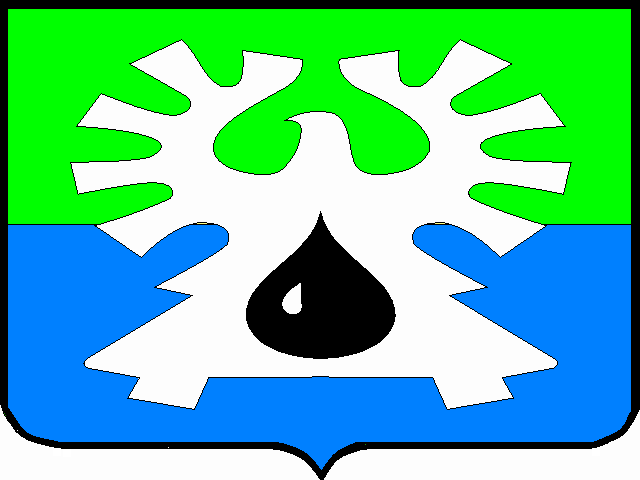 Ханты-Мансийский автономный округ – Югра  АДМИНИСТРАЦИЯ ГОРОДА УРАЙНАЧАЛЬНИК УПРАВЛЕНИЯ ОБРАЗОВАНИЯ       П Р И К А З      От 26.08. 2016 г.                                                                                                           №390В целях организации в 2016-2017 учебном году методического обеспечения учебно-воспитательного процесса, координации методической работы в образовательных организациях города, методической учебы педагогических и руководящих кадров, методического сопровождения процессов модернизации образования на муниципальном уровне,ПРИКАЗЫВАЮ:1. Сформировать городские методические объединения педагогических работников образовательных организаций на 2016-2017 учебный год:1.1.Городское методическое объединение учителей математики. 1.2.Городское методическое объединение преподавателей-организаторов ОБЖ. 1.3.Городское методическое объединение учителей иностранного языка. 1.4.Городское методическое объединение учителей третьих классов.1.5.Городское методическое объединение учителей четвертых классов.1.6.Городское методическое объединение учителей естествознания.1.7.Городское методическое объединение учителей предметов эстетического цикла.1.8.Городское методическое объединение педагогов-психологов.1.9..Городское методическое объединение учителей-логопедов.1.10.Городское методическое объединение воспитателей дошкольных образовательных учреждений.1.11.Городское методическое объединение преподавателей робототехники.1.12.Городское методическое объединение учителей технологии.1.13.Городское методическое объединение учителей русского языка и литературы.1.14.Городское методическое объединение преподавателей курса «Семьеведение».2. Назначить руководителями городских методических объединений следующих педагогических работников:2.1. Абдуллину Рамилю Рамазановну, учителя математики высшей квалификационной категории муниципального бюджетного общеобразовательного учреждения гимназия - городское методическое объединение учителей математики;2.2. Килымника Олега Александровича, преподавателя-организатора    высшей квалификационной категории муниципального бюджетного общеобразовательного  учреждения    средняя    общеобразовательная   школа   №    5    -   городское   методическое объединение преподавателей-организаторов ОБЖ;2.3.	Павлюкову Наталью Викторовну, учителя английского языка первой квалификационной категории муниципального бюджетного образовательного учреждения
средняя общеобразовательная школа № 4 - городское методическое объединение учителей иностранного языка;2.4.	Зеленскую Светлану Викторовну, учителя начальных классов первой квалификационной категории муниципального бюджетного общеобразовательного учреждения средняя общеобразовательная школа № 4 - городское методическое объединение учителей третьих классов;2.5.	Новичкову Ирину Владимировну, учителя начальных классов первой квалификационной категории муниципального бюджетного общеобразовательного учреждения средняя общеобразовательная школа с углубленным изучением отдельных предметов № 6 - городское методическое объединение учителей четвертых  классов;	2.6. Коновалова Ирина Павловна, учителя химии и биологии высшей  квалификационной категории муниципального бюджетного общеобразовательного учреждения средняя общеобразовательная школа № 12 - городское методическое объединение учителей естествознания;Горботовскую Оксану Анатольевну, учителя изобразительного искусства и черчения первой квалификационной категории муниципального бюджетного общеобразовательного учреждения средняя общеобразовательная школа № 4 - городское методическое объединение учителей предметов эстетического цикла;2.8.	Винокурову Людмилу Геннадьевну, педагога-психолога высшей квалификационной категории муниципального бюджетного дошкольного образовательного учреждения «Детский сад № 6 «Дюймовочка» - городское методическое объединение педагогов-психологов;2.9.	Замятину Татьяну Юрьевну, учителя-логопеда высшей квалификационной категории казенного общеобразовательного учреждения Ханты-Мансийского автономного
округа - Югры "Урайская школа для обучающихся с ограниченными возможностями здоровья" - городское методическое объединение учителей-логопедов;2.10. Петрову Ольгу Николаевну, старшего воспитателя высшей квалификационной категории муниципального бюджетного дошкольного образовательного учреждения «Детский сад № 10 «Снежинка» - городское методическое объединение воспитателей дошкольных образовательных учреждений (младший возраст);2.11. Мисько Алевтину Александровну, заместителя заведующего по воспитательной работе первой квалификационной категории муниципального бюджетного дошкольного образовательного учреждения «Детский сад № 14» - городское методическое объединение воспитателей дошкольных образовательных учреждений (старший возраст);2.12. Пономарева Сергея Александровича, учителя технологии муниципального бюджетного общеобразовательного учреждения гимназия - городское методическое объединение преподавателей робототехники;2.13. Андреева Андрея Владимировича, учителя технологии высшей квалификационной категории муниципального бюджетного общеобразовательного учреждения средняя общеобразовательная школа № 4 - городское методическое объединение учителей технологии;2.14. Кротову Наталью Александровну, учителя русского языка и литературы первой квалификационной категории муниципального бюджетного общеобразовательного учреждения средняя общеобразовательная школа № 12 - городское методическое объединение учителей русского языка и литературы (методическое направление);2.15. Коновалову Ольгу Юрьевну, учителя русского языка и литературы высшей квалификационной категории муниципального бюджетного общеобразовательного учреждения гимназия - городское методическое объединение учителей русского языка и литературы (информационное направление).2.16. Купчикову Ольгу Васильевну, учителя русского языка и литературы муниципального бюджетного общеобразовательного учреждения средняя общеобразовательная школа № 2 - городское методическое объединение преподавателей курса «Семьеведение»;3.	Руководителям образовательных организаций:довести данный приказ до сведения работников в срок до 15 сентября 2016 года;производить доплату за руководство городскими методическими объединениями в 2016-2017 учебном году, согласно Положению по оплате труда, утвержденному в образовательной организации.4.	Назначенным руководителям городских методических объединений:разработать план работы на 2016-2017 учебный год в срок до 30 сентября 2016 года в соответствии с принятыми резолюциями городской научно-практической конференции и городского педагогического совещания, обеспечить его выполнение в полном объеме;обеспечить ведение документации и отчетности в соответствии с Положением о городских методических объединениях педагогических работников.Директору МАУ «Городской методический центр» (Л.В. Грачева) обеспечить организацию, координацию работы городских методических объединений, согласно Положению о городском методическом объединении педагогических работников.Контроль за исполнением данного приказа возложить на заместителя начальника Управления образования И.Ю. Грунину.Снять с контроля приказы Управления образования от 27.08.2015 г. № 466 «О назначении руководителей городских методических объединений педагогических работников», от 12.01.2016 г. № 06 «О внесении изменений в приказ Управления образования от 27.08.2015 г. № 466 «О назначении руководителей городских методических объединений педагогических работников».	Начальник Управления                                                                              М.Н.БусоваСогласовано:Заместитель начальника Управления образования                                                                        И.Ю.ГрунинаГот.: Григорьева Елена Николаевна, заместитель директора МАУ «Городской методический центр» О назначении руководителей городских методических объединений педагогических работников